Not: Doktora yeterlilik sınav sonucu, sınavı izleyen üç (3) gün içinde Enstitü Müdürlüğüne tutanakla bildirilmelidir (Lisansüstü Eğitim-Öğretim Yönetmeliği Madde 42/4).Sınavda başarılı olan öğrenci için bir (1) ay içinde Tez İzleme Komitesi oluşturulup Enstitü Müdürlüğüne bildirilmelidir (Madde 43/1).Sınavda başarılı olan öğrenci için belirlenen tez konusu en geç altı (6) ay içinde Enstitü Müdürlüğüne bildirilmelidir (Madde 44/1). 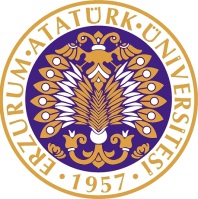 T.C.ATATÜRK ÜNİVERSİTESİ REKTÖRLÜĞÜSağlık Bilimleri Enstitüsü MüdürlüğüDOKTORA YETERLİLİK SINAVI JÜRİ ÖNERİ FORMU(FORM: 34)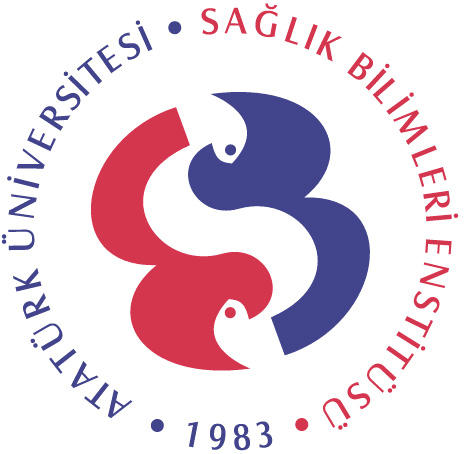  ANABİLİM DALI BAŞKANLIĞINA       Ders aşamasını başarı ile tamamlayan anabilim dalımız doktora öğrencisi ın doktora yeterlilik sınavı jürisinin belirlenerek, Enstitü Müdürlüğüne bildirilmesi hususunda gereğini arz ederim.                                                                                                        Tez Danışmanı ANABİLİM DALI BAŞKANLIĞINA       Ders aşamasını başarı ile tamamlayan anabilim dalımız doktora öğrencisi ın doktora yeterlilik sınavı jürisinin belirlenerek, Enstitü Müdürlüğüne bildirilmesi hususunda gereğini arz ederim.                                                                                                        Tez Danışmanı ANABİLİM DALI BAŞKANLIĞINA       Ders aşamasını başarı ile tamamlayan anabilim dalımız doktora öğrencisi ın doktora yeterlilik sınavı jürisinin belirlenerek, Enstitü Müdürlüğüne bildirilmesi hususunda gereğini arz ederim.                                                                                                        Tez DanışmanıSayı:                                                           SAĞLIK BİLİMLERİ ENSTİTÜSÜ MÜDÜRLÜĞÜNE        Ders aşamasını başarı ile tamamlayan yukarıda adı, soyadı yazılı anabilim dalımız doktora öğrencisi için doktora yeterlilik sınav jürisi önerimiz ve sınav tarihi aşağıda belirtilmiştir.   Gereğini bilgilerinize arz ederim.                                                                                                     								                              Anabilim Dalı BaşkanıSınav Tarihi: ÖNERİLEN JÜRİ ÜYELERİSayı:                                                           SAĞLIK BİLİMLERİ ENSTİTÜSÜ MÜDÜRLÜĞÜNE        Ders aşamasını başarı ile tamamlayan yukarıda adı, soyadı yazılı anabilim dalımız doktora öğrencisi için doktora yeterlilik sınav jürisi önerimiz ve sınav tarihi aşağıda belirtilmiştir.   Gereğini bilgilerinize arz ederim.                                                                                                     								                              Anabilim Dalı BaşkanıSınav Tarihi: ÖNERİLEN JÜRİ ÜYELERİSayı:                                                           SAĞLIK BİLİMLERİ ENSTİTÜSÜ MÜDÜRLÜĞÜNE        Ders aşamasını başarı ile tamamlayan yukarıda adı, soyadı yazılı anabilim dalımız doktora öğrencisi için doktora yeterlilik sınav jürisi önerimiz ve sınav tarihi aşağıda belirtilmiştir.   Gereğini bilgilerinize arz ederim.                                                                                                     								                              Anabilim Dalı BaşkanıSınav Tarihi: ÖNERİLEN JÜRİ ÜYELERİASIL ÜYELERASIL ÜYELERASIL ÜYELERUnvanı, Adı - SoyadıAnabilim DalıÜniversite(Danışman) 1.                                                  (Başka bir üniversiteden) 2.                                                            (Başka bir üniversiteden) 3.                                                           4.   5.                                                             YEDEK ÜYELER(Başka bir üniversiteden) 1.                                                          2.                                                        